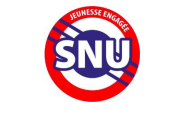 CANDIDATURE A ENVOYER AU PLUS TÔT A Poste cadre spécialisé référent pedagogie- cohésion  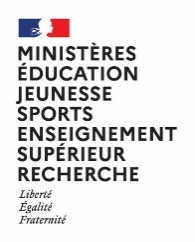 séjour de cohesion du Service national universelEmployeur : Service de la jeunesse, de l’engagement et du sport Localisation géographique : centre d’accueil localisé EN BRETAGNE (précision à venir)Contexte du recrutement : encadrement des séjours de cohésion 2024Le SNU 2024 permet à des volontaires de 15-17 ans de participer à un séjour de cohésion pendant les vacances ou avec leur classe (classe engagée CLE). L’encadrement nécessite une bonne connaissance des spécificités des 15-17 ans.Le personnel encadrant sera recruté pour chaque session sur 14 jours consécutifs (encadrement des volontaires, convoyage, préparation-rangement du centre). Les jours de repos compensateur (jusqu’à 4) sont rémunérés et pris à chaque séjour selon le nombre de jours d’encadrement effectivement réalisés. Des jours de formation/préparation et suivi (de 2 à 8 jours) sont également à prévoir en amont du séjour. Il est impératif d’y prendre part. Les dates seront précisées ultérieurement.Possibilité de candidater pour une seule ou plusieurs sessions.Le poste et son environnementFonction : Cadre spécialisé – pédagogie et cohésionConditions particulières d’exercice : Astreinte de nuit, logement sur site (hébergement et pension complète inclus) et Port obligatoire d’une tenueDescription du dispositif :  Le SNU est un dispositif d’émancipation et de responsabilisation des jeunes volontaires, âgés entre 15 et 17 ans. Sa mise en œuvre poursuit plusieurs objectifs :Développer la cohésion nationale, en favorisant le sentiment d’appartenance à la nation et l’identification des valeurs de la République,Promouvoir une culture de l’engagement, en vivant une expérience d’engagement porteuse de sens,Renforcer la résilience de la nation, en acquérant des compétences qui permettent de réagir en cas de criseLe SNU s’articule en 2 étapes :Un séjour de cohésion de 2 semaines visant à transmettre un socle républicain fondé sur la vie collective, la responsabilité et l’esprit de défense ; Une phase d’engagement de courte durée (mission d’intérêt général) ou du longue durée (service civique, intégration d’une réserve, engagement bénévole…). L’enjeu de cette phase réside dans la réalisation d’un parcours construit par chaque jeune lui-même à partir d’une offre accessible notamment sur  www.snu.gouv.fr. Descriptif de la structure : Le centre peut accueillir de 112 à 250 volontaires. Chaque centre est composé de plusieurs compagnies. Chaque compagnie contient 3 à 5 maisonnées accueillant 14 volontaires chacune. L’encadrement des séjours de cohésion se compose de :une équipe de direction : un chef de centre, un ou deux adjoints au chef de centre ;des cadres spécialisés en charge de la coordination globale sur les aspects logistiques, activités sportives, approche pédagogique, volet sanitaires.. (2 ou 3 en fonction de la taille des centres)un référent vie collective venant en appui du référent sanitaire ;des cadres de compagnie (1 pour 40 à 50 volontaires) ;des tuteurs de maisonnée (1 pour 14 volontaires).Description du poste (responsabilités, missions, attributions et activités) :Sous l’autorité du chef de centre et en lien avec les adjoints, le référent pédagogie et cohésion participe à la conception, l’organisation et la mise en œuvre des activités de cohésion, en appui des cadres de compagnie. En cohérence avec le guide des contenus des séjours de cohésion, il veille à construire des activités fondées sur une pédagogie active et inclusive et d’éducation non formelle. Membre de l’équipe de soutien auprès de la direction du centre, c’est un acteur du projet pédagogique du séjour de cohésion, dès sa conception et jusque dans la conduite. Expérimenté dans l’éducation des jeunes, il intègre la dimension du sport en équipe pour renforcer la cohésion des compagnies et éduquer les volontaires du centre aux valeurs de la démocratie.Il est le référent pour les intervenants extérieurs. Il organise l’intervention des partenaires. Les activités de cohésion sont présentées comme un lieu d’entraide, d’accueil des différences, d’unité et de joie partagée. Il aide à promouvoir une pratique sportive où chacun prend conscience qu’il a besoin des autres et où la seule performance recherchée est un objectif atteint ensemble.Ainsi, les activités du référent pédagogie et cohésion s’exercent dans les trois domaines suivants Conception des activités de cohésion, sportives, artistiques et culturelles Il prépare les activités en amont du séjour de cohésion et les adapte, si besoin, durant le séjour conformément au cadrage national et au projet pédagogique du centre : définition des objectifs, contenus, outils, faisabilité logistique. Les activités contribuent à l’éducation à la citoyenneté et à l’apprentissage des règles de vie communes.Dans le cadre des « Classes et Lycées engagés », il met en œuvre la coloration liée au projet de la classe engagée. Mise en œuvre des activités Lors du séjour de cohésion, mettre en œuvre les activités programmées et les ajuster aux meilleures conditions                  garantissant la sécurité des jeunes et le respect du projet pédagogique. 3. Promotion des activités physiques et sportives et de leurs bénéfices notamment sur la santé. Il coordonne son action avec le cadre santé - référent sanitaire du centre et développe les activités autour de la promotion de la santé et de prévention des addictions. Enfin, il assure les relations avec les services compétents dans les territoires ainsi qu’avec les associations sportivesExpérience professionnelle souhaitée : Ce poste est ouvert aux agents ayant une expérience professionnelle initiale ou confirméeLes connaissances et compétences mises en œuvreConnaissances :Psychologie et sociologie de l’adolescent Organisation réglementaire et administrative de la pratique sportiveProgrammation de situation d’entrainement en direction de publics valides et en situation de handicapRègles pour assurer la sécurité physique et morale des mineursGestion d’évènements gravesRéseau associatif départemental et localCompétences : Sens des relations humainesSens de l’organisationCapacité à travailler en équipeCapacité de leadership et maîtrise de soiDisponibilitéPrévention et secours civiques de niveau 1 (PSC1)Rémunération et cadre d’emploi : en fonction de la situation statutaire, poste ouvert aux fonctionnaires en activité, statut privé, réservistes, retraités. Contrat d’engagement éducatif sur la base de 91.90€ brut par jour (hors indemnité congé payé).Personnels relevant du MENJS ainsi que les agents publics relevant de toute administration de l’Etat : - Indemnité par décret n° 2022-343 du 10 mars 2022 instituant une indemnité d'encadrement du service national universelLéa Masset, Coordinatrice régionale à l’adresse : lea.masset@ac-rennes.fr 